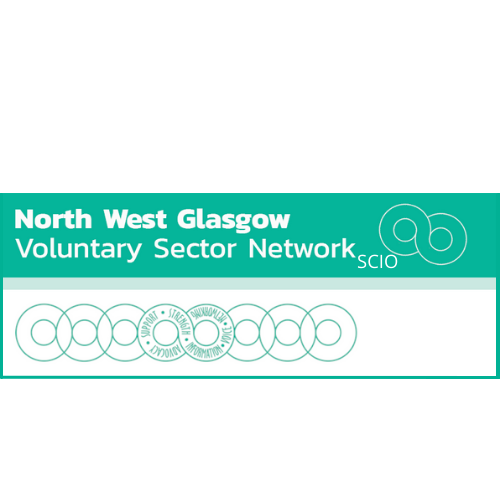 North West Glasgow Voluntary Sector Network SCIOAnnual General Meeting Wednesday 7th December 2021 at Maryhill Burgh Halls, G20 8YEPresent: Melanie Farrow, Dougie Taylor, Sandy Busby, Jill Mackay, Anna Dyer,  Yaa Nipah, Neil Lovelock, Andrew Mc Courtney, Margaret Elliott, Julie McMillan, Ailsa MacKenzie, Beth Reid, Yulu He, Emma Richards, Malaika Rose, Ailee Burns, David Cowan, James, Richard McMullen, Robert Alston, Jamila Hassan, Ted ScanlonNWGVSN Staff: Martina Johnston-Gray, Lynn Lovelock, Gordon TaylorAgenda Item NoteAction WelcomeWelcome from Martina Johnston-Gray (MJG), Network Manager. MJG thanked members for attending and welcomed everyone to the first in-person AGM in 3 yearsApologiesAlana Forsyth, Jane Cowie, Coral Mcintosh, Annie Gillespie, Karen MoyesMinute of Previous MeetingMinutes proposed by Bob Alston and Ailsa MacKenzie seconded the accuracy of the minutes.Chair’s ReportMelanie Farrow delivered the Chair’s Report. She focussed on the resilience of network members as they continued to battle on through the end of the pandemic and beyond. She acknowledged the network’s continued support for its members through capacity building, training, communications and the IT recycling project. She praised the continued strengthening of the online Cuppa & Catchups and the working groups that have emerged from them. She also added her personal thanks and appreciation of the Cuppa & Catchups, which have allowed members to feel connected and supported through challenging timesShe finished by thanking the members, staff and the Executive committee for their invaluable support and hard work over the past year.Annual Report HighlightsMartina Johnston Gray presented the main highlights from the Annual Report; including:Training- The network offered over 100 free training places to members in-person and online. This included Community Engagement, Mental Health First Aid, Autism Awareness, Intro to BSL, Emergency First Aid at Work and Equality, Diversity & Inclusion and Good Governance.Communications – subscribers to the newsletter continue to grow up 11% to almost 380 and we sent 42 newsletters out over the year. Social media channels continue to grow in numbers and engagementArea Partnerships – the network support voluntary sector reps in the Community Planning Area Partnership meetings. We attended 34 in the year and 4 Sector Partnership meetings.Cuppa & Catchups and Network Meetings - an important part of what the network does is convene its members. We continued to run online Cuppa & Catchups, 22 in the year and also, post pandemic, held 3 in person network meetings. These meetings are a chance for members to discuss issues and share information and make connections. Working GroupsWe also continued  with Working Groups – in themes that were important to our members – People Make Glasgow Communities and the recently formed Menopause working group.IT Recycling Project continued to hand out PCs, laptop, tablets and phones via member referrals. At March 2022, we had given out 700 devices and internet dongles. Financial report Andrew Mc Courtney summarised the financial report. There were no questions regarding the accounts. Proposed by Dougie Taylor and seconded by Sandy BusbyAppointment of auditors Alexander Sloane and company were reappointed. Proposed by Jill Mackay and seconded by Melanie FarrowAOBJulie from Shakespeare thanked Martina and the network for their support this year.Bob Alston from Hamiltonhill Claypits also thanked the network for offering free training Beth from Kingsway Community Connections thanked the network for the IT devices which helped 50% of their ESOL participants access the online classesMembers Film Showcase “We get by with a little help from our friends”. The network wanted to highlight the work of its members. A short film was shown at the end of the AGM: we asked some members to share one of their achievements in the past year and tell us something that the Network helped them with in the past year.The network is looking for more members to join the showcase film, so get in touch and we’ll come and film youContact us at hello.northwestglasgow.org.ukMenopause Policy LaunchThe Network, with some members, recently started a Menopause working group. At the end of the AGM, the network launched their draft Menopause Policy and MJG asked for a show of hands for adopting the policy and the majority in the room indicated they would.ThanksMJG thanked everyone for attending and closed the AGM 